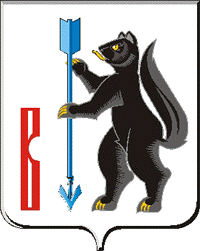 ГЛАВА ГОРОДСКОГО ОКРУГА ВЕРХОТУРСКИЙП О С Т А Н О В Л Е Н И Еот 04.05.2023г. № 32г. Верхотурье  О проведении публичных слушаний по внесению изменений в Правила землепользования и застройки городского округа Верхотурский В целях соблюдения прав человека на благоприятные условия жизнедеятельности, прав и законных интересов правообладателей земельных участков и объектов капитального строительства, руководствуясь статьями 51, 33, 39 Градостроительного кодекса Российской Федерации, статьями 14, 28 Федерального закона от 06 октября 2003 года № 131-ФЗ «Об общих принципах организации местного самоуправления в Российской Федерации», Положением «О порядке организации и проведения публичных слушаний в городском округе Верхотурский», утвержденным Решением Думы городского округа Верхотурский от 20.06.2012 г. № 38, Уставом городского округа Верхотурский,ПОСТАНОВЛЯЮ:1.Назначить с 22 мая по 9 июня 2023 года в отделе архитектуры и градостроительства Администрации городского округа Верхотурский, расположенном по адресу: г. Верхотурье, ул. Советская, 8 проведение публичных слушаний о внесении изменений в Правила землепользования и застройки городского округа Верхотурский в части: изменения части границ в территориальной зоне застройки индивидуальными жилыми домами (индекс Ж-1) на зону застройки малоэтажными жилыми домами секционного и блокированного типов (индекс Ж-2) по адресу: Свердловская область, городской округ Верхотурский, город Верхотурье, ул. Свободы,11, Свободы,13, Огарьевская,13, Фрунзе,10;изменения части границ в территориальной зоне специального озеленения (индекс С-6), зоне особого хозяйственного использования С-5, и зоне застройки индивидуальными жилыми домами (индекс Ж-1) на зону объектов культового назначения (индекс О-6) по адресу: Свердловская область, городской округ Верхотурский, село Меркушино.2.Уполномочить Комиссию по подготовке проекта Правил землепользования и застройки городского округа Верхотурский на проведение публичных слушаний по вопросу внесения изменений в Правила землепользования и застройки городского округа Верхотурский в части:изменения части границ в территориальной зоне застройки индивидуальными жилыми домами (индекс Ж-1) на зону застройки малоэтажными жилыми домами секционного и блокированного типов (индекс Ж-2) по адресу: Свердловская область, городской округ Верхотурский, город Верхотурье, ул. Свободы,11, Свободы,13, Огарьевская,13, Фрунзе,10;изменения части границ в территориальной зоне специального озеленения (индекс С-6), зоне особого хозяйственного использования С-5, и зоне застройки индивидуальными жилыми домами (индекс Ж-1) на зону объектов культового назначения (индекс О-6) по адресу: Свердловская область, городской округ Верхотурский, село Меркушино. 3.Провести открытое заседание рассмотрения вопросов по внесению изменений в Правила землепользования и застройки городского округа Верхотурский 08 июня 2023 года в 16.00 часов. Местом проведения заседания по рассмотрению данных вопросов определить зал заседаний Администрации городского округа Верхотурский, расположенный по адресу: г. Верхотурье, ул. Советская, 4.4.Опубликовать настоящее постановление в информационном бюллетене «Верхотурская неделя» и разместить на официальном сайте городского округа Верхотурский.5.Контроль исполнения настоящего постановления оставляю за собой. Глава городского округа Верхотурский                                                        А.Г. ЛихановОповещение о проведении публичных слушаний Администрацией городского округа Верхотурский, Комиссией по подготовке проекта Правил землепользования и застройки городского округа Верхотурский с 22 мая по 9 июня 2023 года проводятся публичные слушания по вопросу внесения изменений в Правила землепользования и застройки городского округа Верхотурский в части:изменения части границ в территориальной зоне застройки индивидуальными жилыми домами (индекс Ж-1), на зону застройки малоэтажными жилыми домами секционного и блокированного типов (индекс Ж-2) по адресу: Свердловская область, городской округ Верхотурский, город Верхотурье, ул. Свободы,11, Свободы,13, Огарьевская,13, Фрунзе,10;изменения части границ в территориальной зоне специального озеленения (индекс С-6), зоне особого хозяйственного использования С-5, и зоне застройки индивидуальными жилыми домами (индекс Ж-1) на зону объектов культового назначения (индекс О-6) по адресу: Свердловская область, городской округ Верхотурский, село Меркушино.С проектом внесения изменений в Правила землепользования и застройки городского округа Верхотурский можно ознакомиться с 22 мая по 9 июня 2023 года отделе архитектуры и градостроительства Администрации городского округа Верхотурский по адресу: г. Верхотурье, ул. Советская 8, а также на официальном сайте городского округа Верхотурский в информационно-телекоммуникационной сети «Интернет» по адресу: http://adm-verhotury.ru/, в разделе «Градостроительная деятельность».Открытое собрание участников публичных слушаний состоится в зале заседаний Администрации городского округа Верхотурский 9 июня 2023 года в 16.00 часов, по адресу: г. Верхотурье, ул. Советская,4.Прием предложений и замечаний по проекту, для включения их в протокол публичных слушаний, осуществляется по адресу: г. Верхотурье, ул. Советская 8, Комиссией по подготовке проекта Правил землепользования и застройки городского округа Верхотурский, тел. 8(34389)2-27-01.